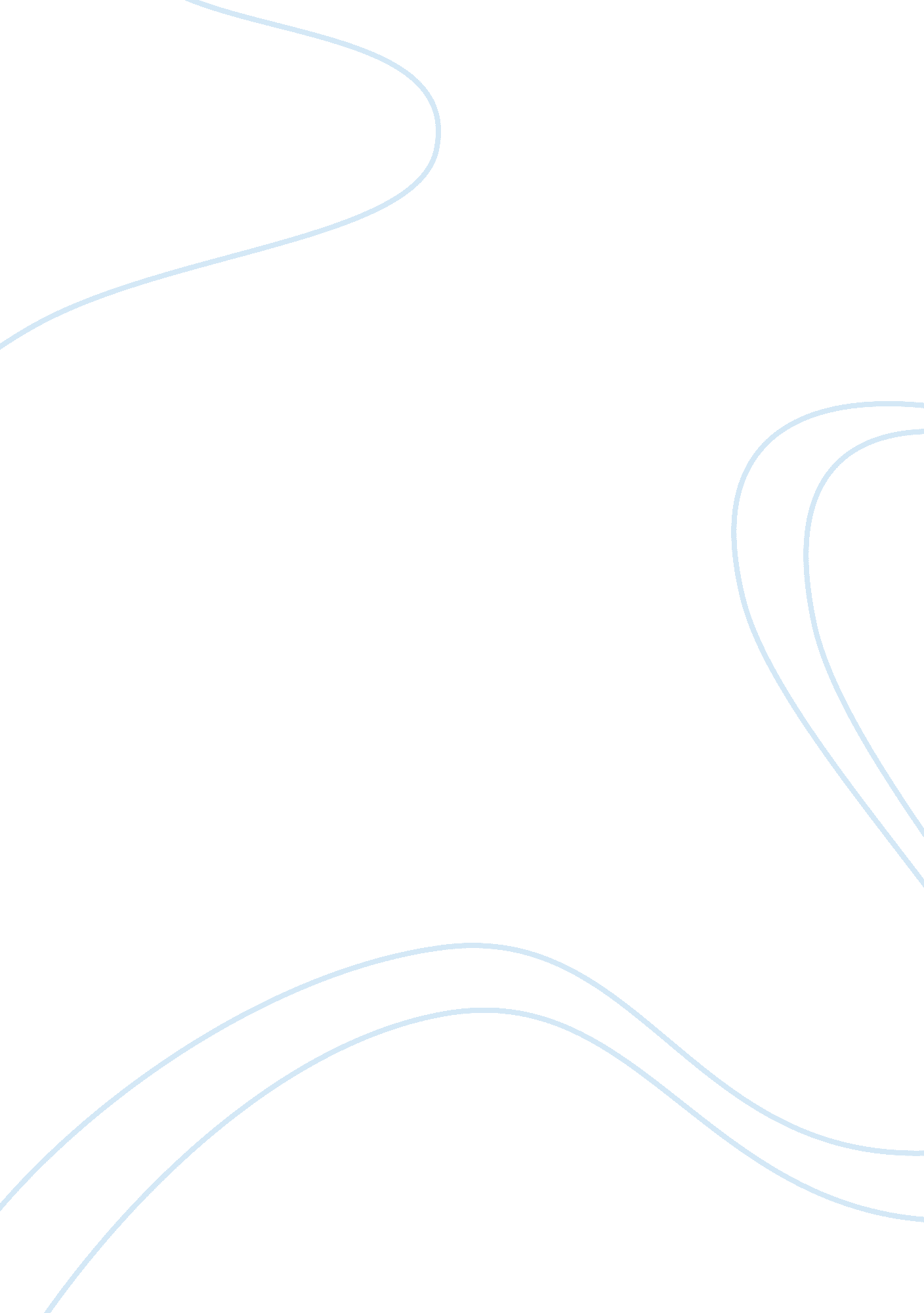 Public health core areas and the bsph programHealth & Medicine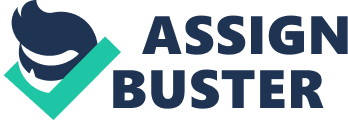 Public Health Core Areas and the BSPH Program PUBLIC HEALTH CORE AREAS AND THE BSPH PROGRAM The Bachelor of Science in public health is a program that involves promoting the understanding of diseases and health, based upon fundamental qualities of public health. The program’s main objective is to train health professionals in order to improve the life standards of both individuals and communities. This paper provides information about workshops that will help me develop as a public health professional. 
1. Healthy Communities Promote Healthy Minds and Bodies 
The American Public Health Association had a meeting on 2011 October 29 - November 2 in Washington, DC; this was its 139th meeting. The meeting was about womens health that is a “ Breast and Cervical Cancer Program”, for Fulton County Health Services, Atlanta, GA. Evidently, most women in Fulton County did not frequently or, even worse, have never gone or were not able to receive mammography screenings; they have been in the waiting lists for a long time. They eliminated the list and three hundred women received early mammography screening through the funds that Atlanta affiliate organization won (Schmid, 2011). 
2. Water and Public Health 
American Public Health Association had a meeting on 2009 November 7-11 in Philadelphia, PA, and it was their 137th meeting. The meeting was about “ The American Public Health Association” and the “ Institute for Public Health and Water Research” coming into partnership and focusing on the importance of water; they had concerns which involved protecting public health. The partnership meant to have happened before the official World Water Day. They wanted to ensure safety in public health through the consumption of clean and safe drinking water (Schmid, 2011). 
3. Eliminating Health Disparities 
“ American Public Health Association” had their 128th meeting on 2000 November 12-16 in Boston, MA. The meeting was about issues concerning health disparities, for instance, how to eliminate the health disparities. The first thing to be undertaken in order to eliminate health disparities was to implement health reforms from a public health point of view. Another aspect of eliminating disparities that was suggested is that the health system of the nation needed reforms. In addition, they suggested that there be provision of more affordable health care services that are in line with promoting health and preventing diseases (Schmid, 2011). 
4. Public Health and Human Rights 
“ American Public Health Association” had a meeting with Committee on Women’s Rights on 2006 November 4-8, in Boston, MA; it took place for the 134th time. The meeting was about empowering women and activities that were going to take place due to the efforts of the Committee on Women’s Rights. The meeting also included talks about human rights and reproductive rights of women (Schmid, 2011). 
Public health professionals will gain a lot from workshops like the ones mention above; they may help especially in acquiring the correct, relevant information. Such workshops represent the place where one meets people who motivate and challenge him/her. Workshops concerning public health are important because they give one the ideas and help in developing an open mind concerning health; it is from them that one develops to be a good public health professional (Schmid, 2011). 
In conclusion, it is from the knowledge obtained in the workshop that one develops personal skills. The four workshops above concerning health are examples of a workshop that can help one develop personal skills in public health. 
Reference 
Schmid, C. (2011). Finding What Works in Health Care: Standards for Systematic Reviews. Heidelberg, Neckar: National Academies Press. 